ΥΠΗΡΕΣΙΑΚΟ ΣΗΜΕΙΩΜΑΠαρακαλώ να δεχθείτε για φοίτηση στο Σχολείο σας τ_______ μαθητ______ του Σχολείου μας_______________________________.	Υπηρεσιακά σας στέλνουμε το Αποδεικτικό μετεγγραφής, το Φύλλο Ημερησίου Ελέγχου τ___ και το Ατομικό Δελτίο Υγείας τ____.                                                                                                                         ___ΠΡΟΪΣΤΑΜΕΝ___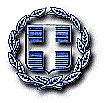 ________________________________________________________20___ΕΛΛΗΝΙΚΗ ΔΗΜΟΚΡΑΤΙΑΑρ. Πρωτ. : ________________________________________ΥΠΟΥΡΓΕΙΟ ΠΑΙΔΕΙΑΣ & ΘΡΗΣΚΕΥΜΑΤΩΝΠΕΡ/ΚΗ Δ/ΝΣΗ ΠΡΩΤΟΒΑΘΜΙΑΣ & ΔΕΥΤΕΡΟΒΑΘΜΙΑΣ ΕΚΠ/ΣΗΣ ΔΥΤ. ΕΛΛΑΔΑΣΔΙΕΥΘΥΝΣΗ ΠΡΩΤΟΒΑΘΜΙΑΣ ΕΚΠ/ΣΗΣ ΑΧΑΪΑΣ…ΝΗΠΙΑΓΩΓΕΙΟ…………              Προς την Προϊσταμένη του_______________________________________                    Νηπιαγωγείου                    _________________________________________________Ταχ. Δ/νση : __________________________________                    οδός _________________αριθμ.______Πληροφορίες :  ________________________________                     Τ.Κ. ___________ Πόλη ___________Τηλέφωνο :  __________________________________